1	Funktionale kommunikative KompetenzHör- und Hör-/SehverstehenLeseverstehenSprechen – an Gesprächen teilnehmenSprechen – zusammenhängendes monologisches SprechenSchreibenSprachmittlung2	Verfügen über sprachliche MittelWortschatzGrammatikAussprache und IntonationOrthografie3	MethodenkompetenzTextrezeption (Hör- und Hör/Sehverstehen und Leseverstehen)InteraktionTextproduktionLernstrategienPräsentation und MediennutzungLernorganisation und Lernbewusstheit4	Interkulturelle kommunikative Kompetenz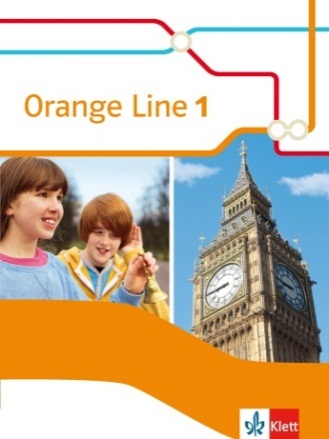 Orange Line 1 und 2Abgleich mit dem Kerncurriculum für die Realschule in Niedersachsen Kompetenzerwartungen am Ende von Schuljahrgang 6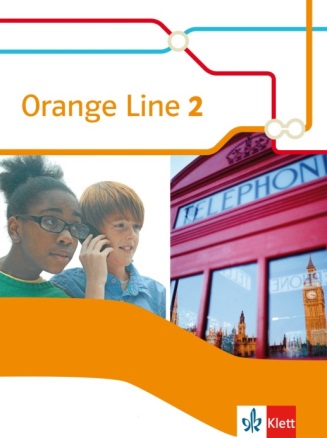 Die Schülerinnen und Schüler könnenSeite/Übung bzw. Seiteeinfache Aufforderungen in der Zielsprache verstehen,OL 1: u. a. 184-185OL 2: u. a. 188-189das Thema von Gesprächen erfassen,OL 1: u. a. 13/3-4, 35/5, 99/12bOL 2: u. a. 17/11, 57/11, 73/10, 121/2einfachen Anweisungen und kurzen, einfachen Erklärungen folgen,OL 1: u. a. 184-185OL 2: u. a. 188-189die wesentlichen Informationen aus kurzen und einfachen Hörtexten erfassen,OL 1: u. a. 25/2, 73/4, 110/2, 185/Classroom phrasesOL 2: u. a. 10/3, 67/2, 115/4, 189/Classroom phraseseinfache Informationen aus kurzen, langsam und deutlich gesprochenen Film- und Tonaufnahmen entnehmen,OL 1: u. a. 25/2, 73/4, 110/2, 185/Classroom phrasesOL 2: u. a. 10/3, 67/2, 115/4, 189/Classroom phraseswesentliche Merkmale (Figuren und Handlungsablauf) einfacher Geschichten und Spielszenen erfassen,OL 1: u. a. 30-31, 32/2, 103OL 2: u. a. 10/3, 61/2, 91/3kurze und einfache mediengestützte Präsentationen verstehen, wenn die Thematik vertraut und die Darstellung klar strukturiert ist.OL 2: u. a. 22-23, 42-43MethodenkompetenzDie Schülerinnen und Schüler könnenSeite/Übung bzw. SeiteFragen und Erwartungen an Hör- und Hörsehtexte formulieren,OL 2: u. a. 66-67/Listening skillsunterschiedliche Techniken zum Notieren von Grundgedanken und Detailinformationen einsetzen (u. a. keywords, notes),OL 2: u. a. 34/2 und Study skills, 113/10Verständnislücken (z. B. im Wortschatz) durch intelligent guessing erschließen.OL 1: u. a. 25/Viewing skills, 51/2, 100/Study skillsOL 2: u. a. 35/4, 59/Study skills, 87/2Die Schülerinnen und Schüler könnenSeite/Übung bzw. Seiteeinfache Texte zu vertrauten Themen global verstehen,OL 1: u. a. 50-51, 92/1-2, 126-127OL 2: u. a. 10/1, 34/1, 110/1kurze und einfache alltags- und unterrichtsbezogene Anleitungen und Anweisungen verstehen,OL 1: u. a. 184-185OL 2: u. a. 188-189kurze, einfache Alltagskorrespondenz verstehen,OL 1: u. a. 52-53, 90-91, 120/2OL 2: u. a. 10/2, 54/3, 94/3Alltagstexten wie einfachen Anzeigen, Prospekten, Speisekarten und Fahrplänen konkrete Informationen entnehmen,OL 1: u. a. 85, 50-51, 48OL 2: u. a. 87/Reading skills, 88-89, 117/11von kurzen und einfachen fiktionalen Texten die wesentlichen Aussagen erfassen.OL 1: u. a. 150-153, 148/Poems, 102/1, 125/Step 5, 17/12, 58/1, 122/1, 67/Step 4-Step 6, 48OL 2: u. a. 80, 88-89, 95/7MethodenkompetenzDie Schülerinnen und Schüler könnenSeite/Übung bzw. Seiteverschiedene Lesetechniken (skimming, scanning, intensive reading, extensive reading) auf unterschiedliche Textsorten anwenden,OL 1: u. a. 12/1-2, 51, 100/3-4OL 2: u. a. 8/1, 29/2, 87/1sich einen groben Inhalt über Struktur und Inhalt eines Textes verschaffen,OL 1: u. a. 23/Reading skills, 110/1, 121/3OL 2: u. a. 59/4, 79/Group skills, 99/5awichtige Details und Textstellen kenntlich machen.OL 1 und OL 2: Aufgaben mit Markieren und Unterstreichen im WorkbookDie Schülerinnen und Schüler könnenSeite/Übung bzw. Seiteaktiv an sehr einfachen Unterrichtsgesprächen teilnehmen,OL 1: u. a. 24/1-2, 75/11, 109/Speaking skills, 11/3, 19/8OL 2: u. a. 28/1, 51/8einfache Sprechsituationen bewältigen (Begrüßungs-, Höflichkeits-, Abschiedsformeln, Einladungen, Verabredungen, Entschuldigungen, Zustimmung, Ablehnung, Vorlieben),OL 1: u. a. 20/9, 35/7, 60/8OL 2: u. a. 9/3, 33/10, 77/11sich in sehr einfachen Alltagssituationen wie Einkaufen, Wegbeschreibungen verständigen,OL 1: u. a. 35/5, 60/8, 109/Speaking skillsOL 2: u. a. 17/10, 31/5, 73/9bei klarer, langsamer und direkter Ansprache über vertraute Themen des Alltags sprechen,OL 1: u. a. 61/12, 99/12, 115/11OL 2: u. a. 13/10b, 31/5, 111/4in einem Dialog einfache persönliche Fragen stellen und beantworten sowie auf Aussagen des Gesprächspartners reagieren.OL 1: u. a. 45/3, 123/3OL 2: u. a. 69/3, 101/3, 121/3MethodenkompetenzDie Schülerinnen und Schüler könnenSeite/Übung bzw. Seitesich in Alltagssituationen mit unterschiedlichen englischsprachigen Personen verständigen und Verständnisprobleme durch Rückfragen, Vereinfachungen, Höflichkeitsformen und nonverbale Mittel überwinden,OL 1: u. a.27/Step 5, 79/12, 108-109OL 2: u. a. 15/Speaking skills, 37/Speaking skills, 94/Speaking skillsPartner- und Gruppenarbeit selbstständig organisieren und in kooperativen Lernformen (u. a. partner interview, information gap activity, milling around) auch längere Zeit arbeiten,OL 2: u. a. 180-185/Methodsinteraktive Gesprächsstrategien wie initiating, turn-taking und responding gezielt einsetzen.OL 2: u. a. 17/10-11, 21/3Die Schülerinnen und Schüler könnenSeite/Übung bzw. Seitemit einfachen Sätzen über sich und andere Auskunft geben,OL 1: u. a. 17/3, 26-27, 75/9bOL 2: u. a. 18/1, 69/3, 113/10bGegenstände, Personen und Bilder in einfacher Weise beschreiben,OL 1: u. a. 17/13, 57/15, 21/14, 111/3OL 2: u. a. 29/3, 63/Step 4, 73/10bkurz über eine Tätigkeit oder ein Ereignis sprechen und in einfacher Form aus dem eigenen Erlebnisbereich erzählen,OL 1: u. a. 59/6, 61/12, 75/11, 115/11OL 2: u. a. 13/10b, 31/5b, 69/3eine kurze, einfache mediengestützte Präsentation zu einem vertrauten Thema geben.OL 1: u. a. 26-27, 57/13, 66-67OL 2: u. a. 43/Step 6, 63/Step 5, 103/Step 5MethodenkompetenzDie Schülerinnen und Schüler könnenSeite/Übung bzw. SeiteTechniken des Notierens zum Entwurf eigener Texte oder Präsentationen nutzen,OL 1: u. a. 93/4, 182, Word banksOL 2: u. a. 71/4, 186/Vocabulary tips, 206Texte mit Hilfe von Stichwörtern, Gliederungen und Handlungsgeländern mündlich vortragen,OL 1: u. a. 66-67, 84-85, 124-125OL 2: u. a. 42-43, 62-63, 102-103Informationen adressatengerecht aufbereiten und Präsentationstechniken gezielt einsetzen (u. a. Gliederungs- und Visualisierungstechniken,OL 1: u. a. 66-67, 84-85, 124-125OL 2: u. a. 42-43, 62-63, 102-103kriteriengestütztes Feedback geben und dieses annehmen.OL 1: u. a. 27/Step 5, 47/Step 5, 105/Step 5OL 2: u. a. 23/Step 5, 43/Step 6b, 103/Step 6Die Schülerinnen und Schüler könnenSeite/Übung bzw. Seiteeinfache Sätze schreiben, die sich auf ihren unmittelbaren Erfahrungsbereich (Familie, Einkaufen, Schule, nähere Umgebung) beziehen (A1+).einfache Notizen und Mitteilungen wie Einkaufslisten und Packlisten anfertigen, die sich auf unmittelbare Bedürfnisse beziehen,OL 1: u. a. 17/12b, 43/5, 49, 63/4, 84-85, 89, 119/10, 121/5OL 2: u. a. 77/11a, 109/3mit kurzen, persönlichen Texten etwas über sich selbst und andere in einfacher Form mitteilen,OL 1: u. a. 26-27, 41/12, 57/15OL 2: u. a. 13/10, 53/12bkurze, einfache Texte wie Postkarten, Einladungen, Chat-Nachrichten und SMS schreiben,OL 1: u. a. 17/12b, 49, 121/5OL 2: u. a. 50/4, 109/3, 117/11einfache Geschichten mit Hilfen schreiben.OL 1: u. a. 43/5, 88-89, 119/10OL 2: u. a. 34/2b, 79/4b, 99/5MethodenkompetenzDie Schülerinnen und Schüler könnenSeite/Übung bzw. SeiteSich zur Vorbereitung Informationen aus unterschiedlichen fremdsprachlichen Textquellen beschaffen und diese vergleichen, auswählen und bearbeitenOL 1: u. a. 89/1b, 104-105OL 2: u. a. 42/Step 2, 62/Step 2, 125/Study skillsDie Phasen des Schreibprozesses (Entwerfen, Schreiben, Überarbeiten) selbstständig durchführenOL 1: u. a. 89, 119/10, 125/Step 5OL 2: u. a. 23/Step 3, 63/Study skills, 107/Writing skillsNachschlagewerke zur Erstellung von Texten zielgerichtet verwendenOL 1: u. a. 46/Study skills, 89/1c, Word banks, 158-177OL 2: u. a. 63/Study skills, 103/Study skills, 107/2aFehler in Selbstkorrektur sowie in peer correction erkennen und diese Erkenntnisse für den eigenen Lernprozess nutzenOL 1: u. a. 56/Language detectives, 84/Checklist, 125/Step 5-7OL 2: u. a. 12/Study skills, 22/Checklist, 107/2cDie Schülerinnen und Schüler Seite/Übung bzw. Seitekönnen in Alltags- und Begegnungssituationen mündlich und schriftlich zu vertraut Themen Äußerungen und Texte sinngemäß von der einen in die andere Sprache übertragen. Sie setzen zunehmend adressaten- und situationsgerechte Strategien und Hilfsmittel ein.OL 1: u. a. 24, 44, 64, 82,102, 122OL 2: u. a. 20, 40, 60, 80, 100, 120MethodenkompetenzDie Schülerinnen und Schüler könnenSeite/Übung bzw. SeiteTechniken des Vermittelns zwischen zwei Sprachen einsetzen (u. a. paraphrasing, Vereinfachung von komplexen Strukturen, Antizipation),siehe Mediation skillsVerständnislücken durch intelligent guessing schließen und Wörterbücher zum Nachschlagen gezielt nutzen.siehe untenDie Schülerinnen und SchülerSeite/Übung bzw. Seiteverfügen über einen elementaren Wortschatz, um in konkreten Themenbereichen ihres Lebensumfeldes (Personen, Familie, Essen und Trinken, Einkaufen, Schule, Hobbys und nähere Umgebung) grundlegenden Kommunikationsbedürfnissen gerecht zu werden und einfache Grundbedürfnisse auszudrückenOL 1: u. a. 21/11, 53/2, 124-125OL 2: u. a. 47/1, 55/5, 71/4MethodenkompetenzDie Schülerinnen und Schüler könnenSeite/Übung bzw. SeiteHilfsmittel zum Nachschlagen und Lernen (u. a. online-Wörterbuch) selbstständig nutzen.OL 1: u. a. 89/1c, 158-177, 239OL 2: u. a. 63/Study skills, 103/Study skills, 107/2aVerfahren zur Vernetzung (zum Beispiel mind map)s, Strukturierung (zum Beispiel Wortfelder) und Speicherung (zum Beispiel Wortkarteien) von sprachlichen Mitteln anwenden,OL 1: u. a. 16/Study skills, 93/4, 113/5, 182OL 2: u. a. 47/1, 71/4, 32/Language boxDie Schülerinnen und Schüler könnenSeite/Übung bzw. Seiteeine begrenzte Beherrschung einiger einfacher grammatischer Strukturen zeigen, die in Alltagssituationen und ihnen vertrauten Themenbereiche zur Verständigung erforderlich sind (A1).Anzahl, Art und Zugehörigkeit von Gegenständen, Lebewesen und Sachverhalten erkennen und mit einfachen Satzmustern beschreiben,OL 1: u. a. 19/6, 19/8, 160OL 2: u. a. 52/10, 56/9, 116/9, 168-169einfache Aussagen, Fragen und Aufforderungen in bejahter und verneinter Form verstehen und anwenden,OL 1: u. a. 20-21, 36-37, 40-41OL 2: u. a. 16/8, 32/7, 76/9ihnen bekannte Handlungen, Ereignisse und Sachverhalte alsgegenwärtigvergangenzukünftigoder zeitlos verstehen und wiedergeben,OL 1: u. a. 56-57, 60-61, 74-75, 78-79OL 2: u. a. 72/7, 92/7, 96/9, 170-171, 173-174OL 1: u. a. 94-95, 98-99, 114-115, 118-119OL 2: u. a. 12/7, 36/8, 37/9, 162-163, 164-165OL 2: u. a. 77/10, 113/9, 117/10, 172, 176-177, 178einfache räumliche und zeitliche Beziehungen erkennen und ausdrücken.OL 1: u. a. 19/5, 61/12, 74-75OL 2: u. a. 37/10, 117/10, 232MethodenkompetenzDie Schülerinnen und Schüler könnenSeite/Übung bzw. Seitesprachliche Regelmäßigkeiten erkennen und daraus Regeln ableitensiehe untenHilfsmittel zum Nachschlagen und Lernen selbstständig nutzen.OL 1: u. a. 89/1c, 158-177, 239OL 2: u. a. 63/Study skills, 103/Study skills, 107/2aDie Schülerinnen und SchülerSeite/Übung bzw. Seiteverfügen zunehmend über Aussprache- und Intonationsmuster einer Standardsprache, die eine weitgehend störungsfreie Kommunikation ermöglichen. Von Beginn an sind korrekte Aussprache und Intonation wichtig. Sie sind ein integrativer Bestandteil des Fremdsprachenerwerbs. Die Aussprache der Schülerinnen und Schüler ist gut verständlich, auch wenn ein fremder Akzent teilweise offensichtlich ist und manchmal etwas falsch ausgesprochen wird.OL 1: u. a. 15/4, 39/7-8, 81/5, 109/1OL 2: u. a. 34/3, 75/6, 94/4MethodenkompetenzDie Schülerinnen und Schüler könnenSeite/Übung bzw. Seitesich zunehmend unter Verwendung von elektronischen/online-Wörterbüchern oder der Lautschrift die Aussprache von Wörtern selbstständig erschließenOL 1: u. a. 55/8, 93/6, 183OL 2: u. a. 55/6, 115/6, 187/SoundsDie Schülerinnen und Schüler könnenSeite/Übung bzw. SeiteWörter, Wendungen und Sätze aus dem produktiven Wortschatz zunehmend korrekt schreiben; Zeichensetzung und Gestaltung sind zunehmend so exakt, dass man die Texte verstehen kann.OL 1: u. a. 15/5, 26/Step 2, 89OL 2: u. a. 35/5, 103/Study skills, 107/2MethodenkompetenzDie Schülerinnen und Schüler könnenSeite/Übung bzw. Seitesprachliche Regelmäßigkeiten erkennen und daraus Regeln ableiten,siehe untenFehler in Selbstkorrektur sowie peer correction erkennen und diese Erkenntnisse für den eigenen Lernprozess nutzen.siehe untenDie Schülerinnen und Schüler können Seite/Übung bzw. SeiteFragen und Erwartungen an Hör- und Hör-/Sehtexte sowie Lesetexte formulieren,OL 2: u. a. 66-67/Listening skillsverschiedene Hör- und Lesetechniken (skimming, scanning und intensive listening, viewing and reading) bei unterschiedlichen Textsorten anwenden,OL 1: u. a. 30-31, 50-51, 100/3-101/4OL 2: u. a. 50/1, 78/2, 86-87/Reading skillssich einen groben Überblick über Struktur und Inhalt des Textes schaffen,OL 1: u. a. 23/Reading skills, 110/1, 121/3OL 2: u. a. 59/4, 79/Group skills, 99/5awichtige Details und Textstellen kenntlich machen,OL 1 und OL 2: Aufgaben mit Markieren und Unterstreichen im Workbookunterschiedliche Techniken zum Notieren von Grundgedanken und Detailinformationen einsetzen (u. a. keywords, notes, headlines),OL 1: u. a. 51/2a, 92/3, 103/2OL 2: u. a. 34/Study skills, 53/Study skills, 71/4Verständnislücken durch intelligent guessing schließen und Wörterbücher zum Nachschlagen nutzen.OL 1: u. a. 46/Study skills, 51/3, 239OL 2: u. a. 47/1, 107/2a, 240Die Schülerinnen und Schüler können Seite/Übung bzw. Seitesich in der Klasse, in Gruppen und mit Partnern in der Fremdsprache verständigen und einen einfachen Dialog aufrechterhalten,OL 1: u. a. 84-85, 115/11, 124-125OL 2: u. a. 17/11, 57/11, 189/Classroom phrasessich in Alltagssituationen mit unterschiedlichen englischspracheigen Personen verständigen und Verständnisprobleme durch Rückfragen, Vereinfachungen, Höflichkeitsformeln und nonverbale Mittel überwinden,OL 1: u. a. 27/Step 5, 79/12, 108-109OL 2: u. a. 15/Speaking skills, 37/Speaking skills, 94/Speaking skillsinteraktive Gesprächsstrategien wie initiating, turn-taking und  responding gezielt einsetzen,OL 2: u. a. 17/10-11, 21/3Techniken des Vermittelns zwischen zwei Sprachen einsetzen (u. a. paraphrasing, Vereinfachung von komplexen Strukturen, Antizipation.OL 1: u. a. 24, 64, 102OL 2: u. a. 20, 40, 60, 80, 100, 120Die Schülerinnen und Schüler können Seite/Übung bzw. Seitesich zur Vorbereitung Informationen aus unterschiedlichen fremdsprachlichen Textquellen beschaffen und diese vergleichen, auswählen und bearbeiten,OL 1: u. a. 89/1b, 104-105OL 2: u. a. 42/Step 2, 62/Step 2, 125/Study skillsTechniken des Notierens zum Entwurf eigener Texte oder Präsentationen nutzen,OL 1: u. a. 27/Step 1, 89/1c, 124/Step 1OL 2: u. a. 42/Step 2, 62/Step 2, 107/2aTexte mit Hilfe von Stichwörtern und Gliederungen mündlich vortragen oder schriftlich verfassen,OL 1: u. a. 27/Step 4, 89/1d, 66/Step 3OL 2: u. a. 42/Step 3, 63/Step 4, 107/2a-ePhasen des Schreibprozesses (Entwerfen, Schreiben, Überarbeiten) selbstständig durchführen,OL 1: u. a. 89, 119/10, 125/Step 5OL 2: u. a. 23/Step 3, 63/Study skills, 107/Writing skillsNachschlagewerke zur Erstellung von Texten zielgerichtet verwenden.OL 1: u. a. 46/Study skills, 89/1c, Word banks, 158-177OL 2: u. a. 63/Study skills, 103/Study skills, 107/2aDie Schülerinnen und Schüler können Seite/Übung bzw. SeiteHilfsmittel zum Nachschlagen und Lernen (u. a. online-Wörterbücher, Grammatiken) selbstständig nutzen,OL 1: u. a. 89/1c, 158-177, 239OL 2: u. a. 63/Study skills, 103/Study skills, 107/2aVerfahren zur Vernetzung (u. a. Mindmap), Strukturierung (u. a. Wortfelder) und Speicherung (u. a. Wortkarteien) von sprachlichen Mitteln (u. a. Wortschatz) anwenden.OL 1: u. a. 93/4, 182, Word banksOL 2: u. a. 71/4, 186/Vocabulary tips, 206Die Schülerinnen und Schüler können Seite/Übung bzw. Seiteunterschiedliche Technologien zur Informationsbeschaffung, zur kommunikativen Interaktion und zur Präsentation der Ergebnisse nutzen,OL 1: u. a. 63/4b, 66/Step 4, 121/5OL 2: u. a. 43/Study skills, 63/Step 4, 125/Study skillszielgerichtet recherchieren und die gewonnen Informationen kritisch bzgl. der thematischen Relevanz überprüfen,Wird in Folgebänden behandelt.Informationen adressatengerecht aufbereiten und Präsentationstechniken gezielt einsetzen (u. a. Gliederungs- und Visualisierungstechniken).OL 1: u. a. 66-67, 84-85, 124-125OL 2: u. a. 42-43, 62-63, 102-103Die Schülerinnen und Schüler können Seite/Übung bzw. Seiteden Nutzen der Fremdsprache zur Pflege von persönlichen und beruflichen Kontakten,OL 1: u. a. 17/12b, 88-89, 119/10OL 2: u. a. 60, 90/Culture box, 120Sprachliche Regelmäßigkeiten erkennen und daraus Regeln ableiten,OL 1: u. a. 56/Language detectives, 84/Checklist, 125/Step 5-7OL 2: u. a. 12/Study skills, 22/Checklist, 107/2cFehler in Selbstkorrektur sowie in peer correction, erkennen und diese Erkenntnisse für den eigenen Lernprozess nutzen,OL 1: u. a. 56/Language detectives, 84/Checklist, 125/Step 5-7OL 2: u. a. 12/Study skills, 22/Checklist, 107/2ckriteriengestütztes Feedback geben und dieses annehmen,OL 1: u. a. 27/Step 5, 47/Step 5, 105/Step 5OL 2: u. a. 23/Step 5, 43/Step 6b, 103/Step 6ihren eigenen Lernfortschritt beschreiben und z. B. in einem Portfolio dokumentieren,OL 1: u. a. 41/12, 57/15, 66/Checklist OL 2: u. a. 42/Checklist, 82/Checklist, 102/Checklistfür sie förderliche Lernbedingungen erkennen und nutzen, ihre Lernarbeit organisieren und die Zeit einteilen,OL 1: u. a. 89, 106-107, 182OL 2: u. a. 62-63, 102-103, 186/Vocabulary tipsPartner- und Gruppenarbeiten selbstständig organisieren und in kooperativen Lernformen (u. a. partner interview, information gap activity, milling around) auch längere Zeit arbeiten,OL 1: u. a. 66-67, 84-85, 124-125OL 2: u. a. 22-23, 42-43, 102-103verschiedene Projekte – auch bilinguale - bearbeiten.OL 1: u. a. 106-107, 124-125, 157OL 2: u. a. 62-63, 82-83, 122-123Die Schülerinnen und Schüler lernenSeite/Übung bzw. Seitesozio-kulturelles, geografisches und politisches Wissen zur Orientierung zu nutzen,OL 1: u. a. 8/1, 79/12, 109OL 2: u. a. 9/Culture box, 27/1, 90/Culture boxUnterschiede und Gemeinsamkeiten zwischen Kulturen und deren Wertesystemen zu erkennen,OL 1: u. a. 44, 70-71, 111/Culture boxOL 2: u. a. 34/Culture box, 68-69, 82-83gängige Sichtweisen, Vorurteile und Stereotype des eigenen und eines anderen Landes zu erkennen und sich mit diesen auseinanderzusetzen,OL 2: u. a. 21/Culture box, 26-27, 69/Culture box, 90/Culture box, 120/Culture boxkulturelle Differenzen, Missverständnisse und Konfliktsituationen bewusst wahrzunehmen und sich darüber zu verständigen,OL 2: u. a. 14/5, 22-23, 196/Word bankihr Wissen für die Stärkung der eigenen Identität und die Anerkennung anderer Identitäten zu nutzen.OL 2: u. a. 9/Culture box, 69/Culture box, 90/Culture box